Муниципальное автономное дошкольное образовательное учреждение ЦРР«Детский сад №50 «Счастливое детство» «Будь здоров!»Проект по укреплению и сохранению здоровья детей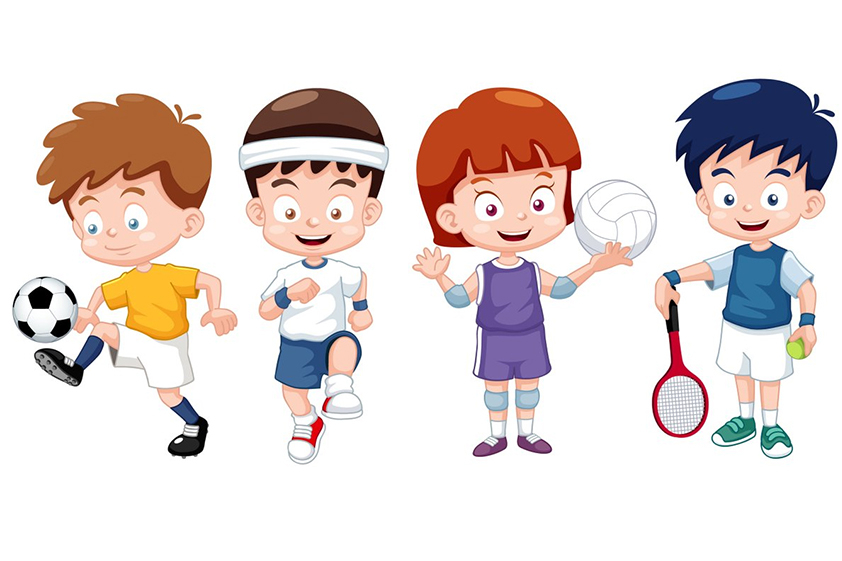 Чаринцева Анна Тодоровна, воспитательТюмень, 2018Тема: Укрепление здоровья детей.Цель: обеспечение дошкольнику возможности  сохранения и укрепления здоровья.Задачи:Создать оптимальную гигиеническую обстановку, предусматривающую осуществление закаливающих и оздоровительных мероприятий в соответствии с индивидуальными особенностями здоровья детей и рекомендациями медицинских работников;Формировать у детей разумное отношение к своему организму, привить необходимые санитарно-гигиенические навыки, побуждать к самостоятельному выполнению всех гигиенических процедур;Рационально организовать двигательную активность детей; развивать жизненно-важные двигательные навыки и способности;Удовлетворять природную потребность детей в двигательной активности, как в детском саду, так и за его пределами;Формировать основы знаний и навыков безопасного поведения в быту, в обществе. Здоровье детей последние годы имеет устойчивую тенденцию к ухудшению.Тип проекта: долгосрочный (1год)Участники проекта: воспитатели,  дети старшей группы, родители.Предполагаемый результат.Расширение знаний детей о своем здоровье.Желание заботиться о своем здоровье и здоровье окружающих.Знакомство с причинами болезней.Знакомство с произведениями художественной литературы по теме.Знакомство со строением тела человека.АктуальностьАктуальность опыта состоит в решении проблемы  сохранения и укрепления здоровья дошкольников. Одним из путей решения является комплексный подход к оздоровлению детей через использование здоровьесберегающих технологий, без которых немыслим педагогический процесс современного детского сада. Их внедрение строится на формировании  осознанного отношения ребёнка к своему здоровью, которое, в свою очередь, должно стать системообразующим фактором модернизации физкультурно-оздоровительной деятельности современного детского сада.Новизна опыта заключается в реализации инновационных здоровьесберегающих  технологий  в физкультурно – оздоровительной деятельности:- внедрение новых здоровьесберегающих технологий в деятельность ДОУ;- использование валеологических приемов для мотивации к здоровому образу      жизни.Развивающая средаНеобходимым   условием для осуществления обогащенного физического развития и оздоровления детей является создание развивающей среды. В группе создается «Уголок здоровья» Он оснащается как традиционными пособиями, так и нестандартным оборудованием.1. «Сухой аквариум», который способствует снятию напряжения, усталости, расслаблению  мышц плечевого пояса.
2. Коврик из пробок, пуговиц, крупы - для массажа стопы ног. 3. Султанчики, вертушки - для развития речевого дыхания и увеличения объема легких.4. Различные массажеры, в том числе и самодельные. Общеизвестно, что на ладонях рук, находится много точек, массируя которые можно воздействовать на различные точки организма.5. Коврики: веревки с узелками, нашитые фломастеры - для массажа ступней ног и развития координации движений6. Тактильные мешочки.В «Уголке здоровья» находятся грецкие орехи, разнообразные запахи (аромотерапия), кора, бусы, чётки,  схемы для выражения эмоций, схемы для точечного массажа и т.д.  Все эти предметы хорошо  снимают напряжение, агрессию, негативные эмоции. Дети, занимаясь этими предметами, незаметно для себя укрепляют свое здоровье.В «Уголке здоровья» также находятся книги, энциклопедии, иллюстрации, схемы, альбомы о спорте, рассматривая их, у детей проявляется интерес к своему здоровью; дидактические игры: «Структура человеческого тела», «Спорт – это здоровье», «Чистим зубы правильно», «Бережём уши» и т.д. Все эти игры научат детей контролировать себя и своё поведение, настроение, закрепят культурно – гигиенические навыки, заставят задумываться о здоровье.Система здоровьесберегающих технологийВалеологическое просвещение родителей.Задача данных технологий - обеспечение валеологической образованности родителей воспитанников ДОУ.Формы работы с родителями:Родительские собрания.Консультации, беседы, рекомендации по поводу профилактики болезней, пользе дополнительных прогулок, по поводу соблюдения личной гигиены и занятий в спортивных секциях.Семинары-практикумы. Тренинги.Папки передвижки.Спортивные праздники, развлечения, дни здоровья.Буклеты, памятки, выпуск газеты.Дни открытых дверей.Приглашение родителей на физкультурные занятия.Совместное проведение утренней гимнастики.Проектная деятельность.Фотоконкурсы на тему приобщения детей к спорту и ЗОЖ.ЗаключениеИтак, здоровьесберегающая среда, создаваемая  в условиях детского сада воспитателями, способствует обеспечению адаптации ребенка в социуме, реализации потребностей детей в двигательной активности и более эффективному развитию двигательных навыков. Результатом эффективной работы воспитателей является снижение заболеваемости детей.Здоровье детей зависит не только от особенностей их физического состояния, но и от условий жизни в семье, санитарной и гигиенической культуры людей, уровня развития здравоохранения и образования, социально-экономической и экологической ситуации в стране. Только здоровый ребенок с удовольствием включается во все виды деятельности, он жизнерадостен, оптимистичен, открыт в общении со сверстниками и педагогами. Это залог успешного развития всех сфер личности, всех ее свойств и качеств.Именно обучение и воспитание, проявляясь в единстве целей формирования гармонично развитой личности, создают мотивацию в человеке. Поскольку все составляющие здоровья тесно взаимосвязаны, а реализация программы развития зависит от множества факторов, основной задачей «педагогики здоровья» является целостное формирование потребностей в сохранении и укреплении здоровья, в осознанной мотивации на здоровый образ жизни посредством методов воспитания, самовоспитания, создание программы обучения здоровью.Только здоровый ребенок может быть успешен в процессе личностного и интеллектуального развития, а значит, успешен в обучении. От того насколько грамотно организована работа с детьми по физическому воспитанию, насколько эффективно воспитатель использует  для этого условия дошкольного учреждения, зависит здоровье ребенкаСписок используемой литературы1. Ахутина Т. В. Здоровьесберегающие технологии обучения: индивидуально – ориентированный подход. – Школа здоровья. 2000 т.7 №2 с.21 - 282.Безруких М. М. Здоровье, формирующее физическое развитие. Развивающие двигательные программы для детей 5 -6 лет. - Издательство: Владос, 2001 г.3. Береснева З. И. Здоровый малыш: программа оздоровления детей в ДОУ. – М.: Сфера, 2005г.4.Волошина Л. Н, Играйте на здоровье. – М.: 20035.Волошина Н. Л, Организация здоровьесберегающего пространства. – Дошкольное воспитание, 2004 №12 с. 107 -1096. Маханева М. Д. Воспитание здорового ребенка. Пособие для практических работников детских дошкольных учреждений. – М.: АРКТИ, 1999г.7.Новикова И. М. Формирование представлений о здоровом образе жизни у дошкольников. Пособие для педагогов дошкольных учреждений. – М.: МОЗАИКА – СИНТЕЗ, 20108.Павлова М. А., Лысогорская М. В, Здоровьесберегающая система ДОУ. – Волгоград: Учитель, 20099. Выготский Л.С. Педагогическая психология /Под ред. В.В.Давыдова.// -М.: Педагогика, -1991. -С 87.10. Концепция модернизации российского образования до 2010 года.- М.: -2003. -С 67.11.Солдатова, Е.Л. Психология развития и возрастная психология. Онтогенез и дизонтогенез /Е.Л. Солдатова// - Ростов на Дону: Феникс-2004. С 15.12. Белая К.Ю. Инновационная деятельность в ДОУ: Метод. пособие.- М.:     Т.Ц. Сфера, 2005.13. Педагогика и психология здоровья. / Под ред. Н. К. Смирнова. – М.: АПКиПРО, 200314. Подольская И. Формы оздоровления детей 4-7 лет. – Издательство Учитель, 2001215. Рунова М. А, Двигательная активность ребенка в детском саду. – М.: Мозаика – Синтез 200216. Новикова И.М. Формирование представлений о здоровом образе жизни у дошкольников. Пособие для педагогов дошкольных учреждений. – М.: МОЗАИКА - СИНТЕЗ, 2 010.17. Педагогическая валеограмотность. / под редакцией Т.А. Солдатовой. // - Ростов-на-Дону-1997. - С 13.18.Рылова Н.Т. Организационно-педагогические условия создания здоровье сберегающей среды образовательных учреждений. Автореферат кандидатской дис. Кемерово: КГУ.-2007.-С 21.ПриложениеКарта использования здоровьесберегающих технологий в режиме дняВиды здоровьесберегающих технологий.ОписаниеАтрибуты1.Физкультурно-оздоровительная работа.Технологии, направленные на физическое развитие и укрепление здоровья дошкольников: развитие физических качеств, двигательной активности и становление физической культуры дошкольников.Физкультурные занятияПроводятся согласно сетке занятия для каждого возраста.Физкультурное оборудование.Утренняя гимнастикаЕжедневное выполнение определенных комплексов физических упражнений способствует совершенствованию двигательных способностей у детей, развивает физические качества (сила, ловкость, гибкость), улучшает работу координационных механизмов, способствует приобретению знаний в области физической культуры.-кубики;-большие и малые мячи;-флажки;-осенние листочки;-снежки;-весенние цветочки;-веревочки;-погремушки;-платочки;-султанчики;-тактильные мешочки.Гимнастика после дневного снаЦелью является поднять настроение и мышечный тонус детей с помощью физических упражнений и контрастных воздушных ванн.  Упражнения длятся 10-15 минутМассажные корригирующие  дорожки, коврики из пробок, пуговиц, крупы.Картотека гимнастики после сна.ЗакаливаниеУмывание водой после дневного сна;Полоскание рта Хождение босиком вместе с воздушными ваннами может проводиться на физкультурных занятия и после дневного сна.Массажные дорожки, резиновые  ортопедические коврики.Дыхательная гимнастикаПроводится в различных формах физкультурно-оздоровительной работы, необходимо обеспечить проветривание помещения и провести обязательную гигиену полости носа перед занятием.-ватные шарики;-перышки;-трубочки для коктейлей;-султанчики;-вертушки;-различные пособия для дыхательных упражнений: «Задуй свечу», «Горячий чай», «Ветерок».Гимнастика для глазПроводится ежедневно по 3-5 мин. в любое свободное время в зависимости от интенсивности зрительной нагрузки с младшего возраста. Рекомендуется использовать наглядный материал, показ педагога.Игровые комплексы для проведения гимнастики для глаз (зрительные дорожки, ориентиры).Массаж и самомассажПроводятся с младшего возраста ежедневно в целях активизации Картотека массажа и самомассажа. Схемы для массажа.Пальчиковая гимнастикаПроводятся с младшего возраста индивидуально либо с подгруппой ежедневно. Рекомендуется всем детям, особенно с речевыми проблемами. Проводится в любой удобный отрезок времени.Картотека пальчиковой гимнастики.-мячики су-джок;-платочки;-палочки;-колючие мячи.Артикуляционная гимнастикаПроводится ежедневно с младшего возраста для укрепления мышц языка и становления речи.Картотека артикуляционной гимнастики.-зеркала.5-ти минутки здоровья Проводятся в течение всего дня с младшего возраста для снятия мышечного напряжения и профилактики утомляемости.Картотека 5-ти минуток.Физминутки в НОДПроводятся во время занятий, 2-5 мин., по мере утомляемости детей. Рекомендуется для всех детей в качестве профилактики утомления.Картотека физминуток и динамических пауз.Физкультурные праздники и развлеченияПроводятся ежемесячно в целях укрепления здоровья детей и формированию привычек к ЗОЖ.Физкультурное оборудование.Подвижные игры на прогулкеПроводятся как часть физкультурного занятия, на прогулке, малой, средней и высокой степени подвижности ежедневно для всех возрастных групп. Картотека подвижных игр.Физкультурное оборудование (маски, обручи, мячи кегли и др).Самостоятельная двигательная деятельность детейПроводятся с младшего возраста в течение дня ежедневно с использованием физкультурного оборудования (выстраивание «полосы препятствий», самостоятельные игры).Оборудование физкультурного уголка в группе.2. Технологии обеспечения социально-психологического благополучия ребенкаТехнологии, обеспечивающие психическое и социальное здоровье ребенка-дошкольника. Основная задача этих технологий - обеспечение эмоциональной комфортности и позитивного психологического самочувствия ребенка в процессе общения со сверстниками и взрослыми в детском саду и семье.Музыкотерапия (логоритмика)Используются в качестве вспомогательного средства как часть других технологий, для снятия напряжения, повышения эмоционального настроя и пр.Музыка с движениями, сборники детских песен.Песочная терапияПеском развивается тактильная чувствительность и мелкая моторика, что напрямую взаимосвязано с интеллектом и речью. Обучение в песочнице происходит с удовольствием и приносит ребенку позитивные эмоции.Песочный стол, спокойная музыка.АроматерапияБлаготворное воздействие на организм посредством различных запахов.«Коробочка с ароматами».ПсихогимнастикаКурс специальных занятий (этюдов, упражнений и игр), направленных на развитие и коррекцию различных сторон психики ребенка. Дети обучаются азбуке выражения эмоций. Основная цель-преодоление барьеров в общении, снятие психического напряжения, создание возможностей для самовыражения.Уголок настроения для детей. Наборы карточек с выражением различных эмоций.Использование сюрпризных моментов Проводятся в НОД и в течение дня для снятия эмоционального напряженияРазные сказочные герои. Сюрпризы для детей (медали, наклейки, сюрпризы, подарочки и др.)  для создания благоприятной эмоциональной обстановки. Релаксационные игрыПроводятся в группе, в зависимости от состояния детей и целей, педагог определяет интенсивность технологии. Для всех возрастных групп. Можно использовать спокойную классическую музыку (П.И. Чайковский, С.В. Рахманинов), звуки природы.Спокойная релаксационная музыка, «сухой аквариум».Игры с водойИгры с водой успокаивают, расслабляют, помогают снять тревожность, благотворно влияют на психическое здоровье ребенка.Ванны (или иные ёмкости с водой), игра «Рыбалка», «Купание кукол», «Стирка платочков».СказкотерапияЗанятия используют для психологической терапевтической и развивающей работы. Сказку может рассказывать взрослый, либо это может быть групповое рассказывание, где рассказчиком является не один человек, группа детей, а остальные дети повторяют за рассказчиками необходимые движения.Русские народные сказки и сказки народов мира согласно возрастной программе.Изотерапия Способ оздоровления детей посредством искусства (занятия рисованием, лепкой, аппликацией, оригами).Наборы для творчества, хорошо оснащенные центры изодеятельности.СкретчингСпециальные упражнения под музыку, которые проводятся не раньше чем через 30 мин. после приема пищи, 2 раза в неделю по 30 мин. со среднего возраста в физкультурном или музыкальном залах, либо в групповой комнате, в хорошо проветренном помещении. Рекомендуется детям с вялой осанкой и плоскостопием.Музыкальное сопровождение.Коммуникативные игрыПроводятся 1-2 раза в неделю по 30 мин. со старшего возраста. Занятия строятся по определенной схеме и состоят из нескольких частей. В них входят беседы, этюды и игры разной степени подвижности, занятия рисованием, лепкой и др.Картотеки игр разной степени подвижности.Игротренинг и игротерапияВ свободное время, можно во второй половине дня. Время строго не фиксировано, в зависимости от задач, поставленных педагогом. Занятие может быть организовано не заметно для ребенка, посредством включения педагога в процесс игровой деятельности.Наборы дидактических, настольно-печатных игр. Хорошо оснащенные центры сюжетно-ролевых игр.Технологии воздействия цветомПравильно подобранные цвета интерьера в группе снимают напряжение и повышают эмоциональный настрой ребенка.3.Здоровьесберегающие образовательные технологииТехнологии воспитания валеологической культуры или культуры здоровья дошкольников. Цель - становление осознанного отношения ребенка к здоровью и жизни человека, накопление знаний о здоровье и развитие умений оберегать, поддерживать и сохранять его.Набор наглядного иллюстративного материала о строении  и  функциях человеческого организма. Правила ЗОЖ в картинках. Утро1 половина дняПрогулка2 половина дня2 прогулкаВечерУтренний приём на воздухе (тёплый период).Утренняя гимнастика на воздухе (тёплый период).Утренняя гимнастика в группе или физкультурном зале (холодный период).Упражнения для профилактики сколиоза, плоскостопия.Дыхательная гимнастика.Коммуникативные игры.Игры средней подвижности.Беседы на валеологические темы из серии «Здоровье»Самостоятельная двигательная деятельность детейВ организованных формах обучения: физкультминуткиГимнастика для глазПальчиковая гимнастикаАртикуляционная гимнастикаРелаксацияРазнообразие форм организации детей во время НОД (стоя в кругу, сидя на ковре, стоя за столами)НОД по физической культуреНОД из серии «Здоровье»В перерывах между НОД динамические паузы, подвижные игрыРастяжки и забавные упражнения (во время НОД по физической культуре)Подвижные игрыСпортивные игрыНОД по физической культуре на воздухеИгры - соревнованияВыполнение физических упражнений со всеми детьмиДыхательная гимнастикаГимнастика после дневного снаАртикуляционная гимнастикаСамомассаж (лица, спины, ног, рук, биологически активных точек)Физкультурные досуги, праздники (1раз в месяц)Игры – соревнования между возрастными группамиИгры в сухом бассейне, тренажерыЗанятия по здоровому образу жизни (хождение по дорожке здоровья, мешочкам с разными наполнителями, беседы, закаливание и т.д.)Театрализованная деятельностьПодвижные игрыСпортивные игрыИндивидуальная работа по развитию движенийПсихогимнас тикаСказкотера пияИгры на снятие отрицательных эмоций, нервных состоянийНародная педагогика (фольклор, народные игры, хороводы)Логоритмика